«Играем вместе»Образовательная область «Речевое развитие» (Развитие речи)«Дидактические игры на тему: Перелетные птицы»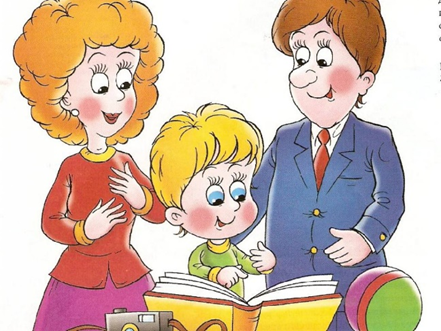 Д/и «Кто больше назовет перелетных птиц?»Цель: формирование умения называть перелетных птицД/и «Кто за кем летит?»Цель: упражнять детей в употреблении предлога «За»Грач - трясогузка – жаворонок – скворец – болотные птицы – кукушка – ласточка – соловей.Д/и «Чья семья?»- у грача - грачиная семья.- у скворца … скворчиная.- у гуся … гусиная.- у утки … утиная.- у журавля … журавлиная.- у лебедя … лебединая.Д/и «Один - много»Цель: упражнять в образовании множественного числа имен существительных в И. п. и Р. падежах.
Грач — грачи — грачей,         
птица — птицы — птиц, 
стриж — стрижи — стрижей,
аист — аисты — аистов,        
жаворонок — жаворонки — жаворонков,
скворец — скворцы — скворцов,
трясогузка — трясогузки — трясогузок,
журавль — журавли — журавлей,
гусь — гуси — гусей,
утка — утки — уток,
селезень — селезни — селезней,
ласточка — ласточки — ласточек,
соловей — соловьи — соловьев,
лебедь — лебеди — лебедей,
кукушка — кукушки — кукушек,
гнездо — гнезда — гнезд,
яйцо — яйца — яиц,
птенец — птенцы — птенцов.Д/и «Чьи перья?», «Чьи крылья?»Цель: формирование умения называть притяжательные прилагательныеПерья журавля (чьи?) – журавлинные.Перья грача (чьи?) - …Крылья лебедя (чьи?) - …Крылья дикой утки (чьи?) - …Д/и «Назови одним словом»Цель: формирование умения образовывать сложные словаУ аиста ноги длинные, поэтому его называют длинноногим.У соловья звонкий голос, поэтому его называют … (звонкоголосым).У кукушки хвост длинный, поэтому её называют …. (длиннохвостой).У журавля длинный клюв, поэтому его называют … (длинноклювый).У аиста острый клюв, поэтому его называют… (остроклювым).У цапли узкая голова, поэтому ее называют … (узкоголовая).У скворца прямой хвост, поэтому его называют … (прямохвостым).У жаворонка короткий клюв, поэтому его называют … (короткоклювым).У дикого гуся красный клюв, поэтому его называют … (красноклювый).Д/и «Скажи наоборот»Цель: упражнять детей в образовании антонимов- Аист большой, а соловей …,- Кукушка сидит высоко, а ласточка …,- Лебедь белый, а грач …,- У журавля широкие крылья, а у ласточки …,- У лебедя длинная шея, а у скворца …,- Жаворонок живет в поле, а цапля …